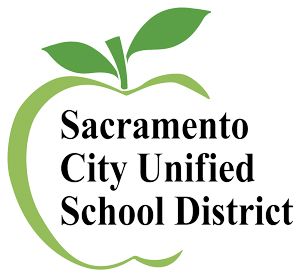 Building a brighter future for children and parents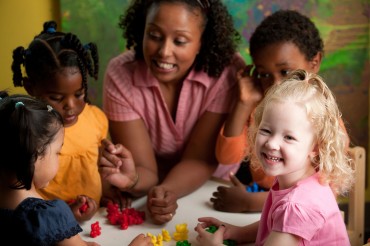 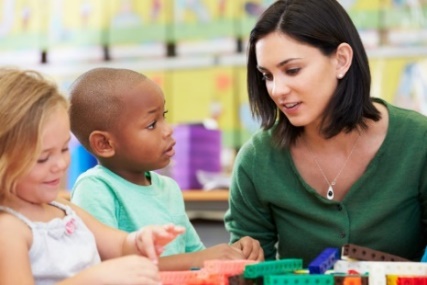 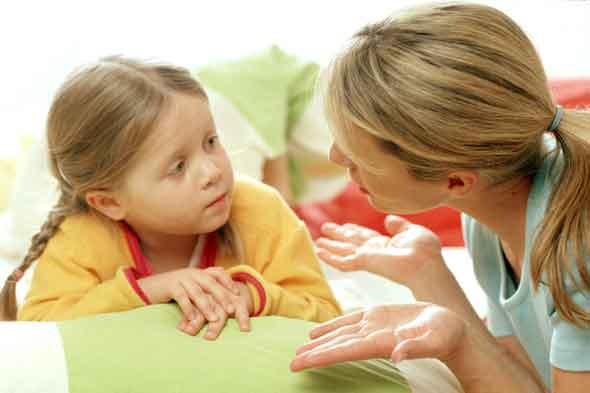 Cost Per MonthPreschool ($197) 4 DayPreschool ($241) 5 DayFriday Toddler Class ($86) 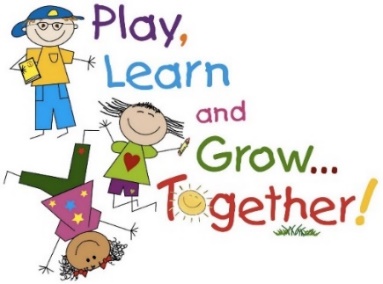 To attend Preschool children need to be 3-5 years old and fully potty trained. Come join our community!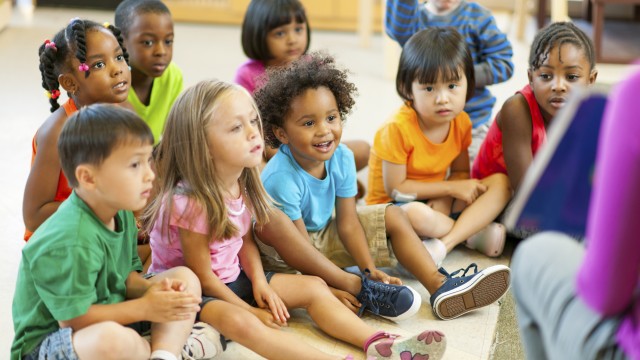 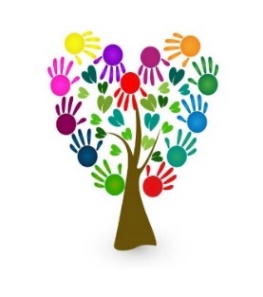 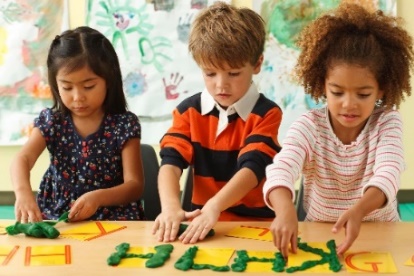 Located at Edward Kelley, Thomas Jefferson and Tahoe ElementaryCall 916-395-5780 or alfarom@scusd.edu